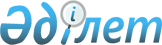 Қазақстан Республикасы Министрлер Кабинетiнiң "Қазақстан Республикасы Қаржы министрлiгiнiң мәселелерi" туралы 1993 жылғы 1 маусымдағы N 447 қаулысына өзгерiстi енгiзу туралыҚазақстан Республикасы Министрлер Кабинетiнiң қаулысы 1994 ж. 3 маусым N 588



          Қазақстан Республикасының Министрлер кабинетi Қаулы етедi:




          Қазақстан Республикасы Министрлер Кабинетiнiң "Қазақстан
Республикасы Қаржы министрлiгiнiң мәселелерi" туралы 1993 жылғы
1 маусымдағы N 447 қаулысына /Қазақстан Республикасының ПҮАЖ-ы,
1993 ж., N 20, 255- бап/ мынадай өзгерiс енгiзiлсiн:




                4 тармақтың үшiншi абзацындағы "оның iшiнде үш бiрiншi"
сөздерi "оның iшiнде төрт бiрiншi" деген сөздермен алмастырылсын.








            Қазақстан Республикасының 




                Премьер-министрi 








					© 2012. Қазақстан Республикасы Әділет министрлігінің «Қазақстан Республикасының Заңнама және құқықтық ақпарат институты» ШЖҚ РМК
				